Министерство науки и высшего образования 
Российской ФедерацииФедеральное государственное бюджетное 
образовательное учреждение 
высшего образования «Забайкальский государственный университет»Всероссийская научно-практическая 
конференцияМедицинские технологии 
и оборудование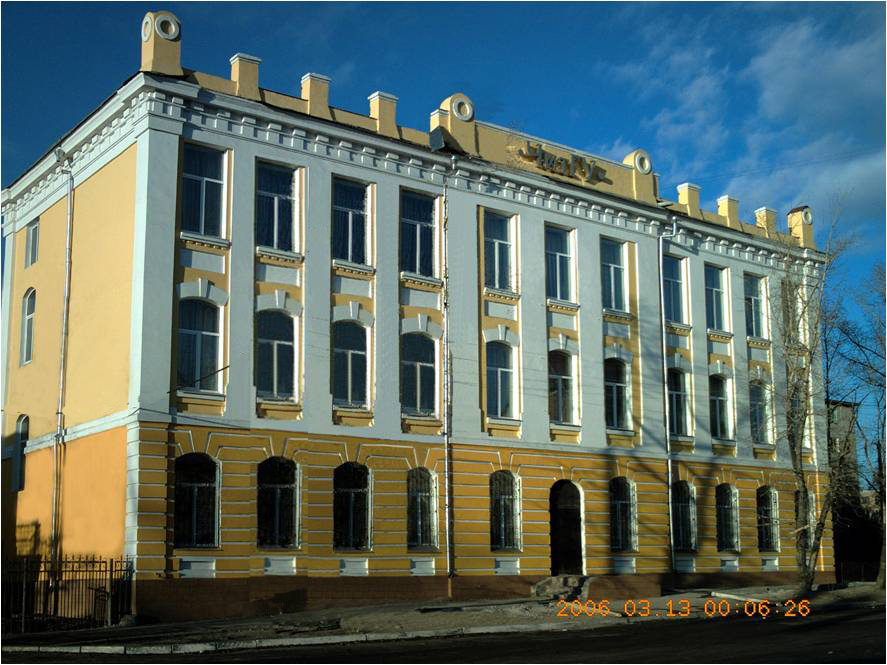 22  ноября 2019 г.Порядок работы конференции22 ноября 2019 г. –  зал заседания Ученого совета, корпус «НС», 2-й этаж (ул. Александро-Заводская, д. 30)9.00 – регистрация участников10.00 – пленарное заседание 13.00 – 16.00 – работа секций.23 ноября 2019г.10.00 – подведение итогов конференции (круглый стол).Регламент работы конференции– доклад на пленарном заседании до 10 мин;– доклад на секционном заседании до 10 мин;– ответы на вопросы и выступления в дискуссии до 5 мин.Организационный комитет:Организационный комитет:Председатель Оргкомитета – Иванов С.А. – ректор ЗабГУ.Сопредседатели Оргкомитета:Хатькова А.Н.      – проректор по научной и инновационной работе ЗабГУ.Заместитель председателя Оргкомитета:Устюжанин В.А. –  канд. техн. наук, зав. кафедрой автоматизации производственных процессов ЗабГУЧлены Оргкомитета:Ларева Н.В.          – проректор по научной работе ЧГМА.Крапивина Е.С.     – начальник научно-исследовательского управления ЗабГУ.Мельницкая С.А.  – начальник управления по связям с общественностью и СМИ ЗабГУ.Шульгина Н.А.     – начальник представительского отдела ЗабГУ.Яковлева Л.К.       – начальник издательского комплекса ЗабГУ.ПЛЕНАРНОЕ ЗАСЕДАНИЕ22 ноября 2019 г. с 10.00зал заседаний ученого совета Забайкальского государственного университета (Ул. Александро-Заводская, д. 30, корпус «НС», 2-й этаж)ОТКРЫТИЕ КОНФЕРЕНЦИИ – Иванов С.А. – ректор  ЗабГУ.ПРИВЕТСТВЕННОЕ СЛОВО В АДРЕС УЧАСТНИКОВ КОНФЕРЕНЦИИ– Ларева Н.В. – проректор по научной работе ЧГМА.22 ноября Секция  «Медицинские технологии»Работа секции 22 ноября 2019 г. 10.15 – 12.00Зал заседаний ученого совета.Руководитель секции – Ларева Н.В. – проректор по научной работе Читинской государственной медицинской академии.Секция  «Медицинское оборудование»Работа секции 22 ноября 2019 г. 12.00 – 15.00Зал заседаний ученого совета.Руководитель секции – Устюжанин В.А. – зав. кафедрой автоматизации производственных процессов ЗабГУ.23 ноября  2019 г.10.00 – подведение итогов конференции (круглый стол).Разработка решения по итогам конференции. Обсуждение вопросов.Вступительное слово организаторов конференцииСекция «Медицинские технологии» Емельянова О. Н., Гасанова С.М., Ситникова Е.В. (ЧГМА)Распространенность вредных пищевых привычек у подростков города ЧитыКалинина Э.Н., Зимина И.Н., Огибенина Н.О., Чванова Е.С. (ЧГМА)Вакцинация беременных от гриппа – эффективное средство профилактики заболеваемости данной нозологиейКалинина Э.Н., Сидоренко Ю.И., Антонова М.И., Иванова Е.С. (ЧГМА)Генотипирование вируса гепатита С с помощью полимеразной цепной реакции – залог качественной терапииКаргина И.Г., Коновалова О.Г., Лобанов С.Л., Яшнов А.А., 
Ханина Ю.С. (ЧГМА)Лапароскопическая термометрия в диагностике тромбоза мезентериальных сосудов у лиц пожилого и старческого возрастаМироненко А.Ю., Мудров В.А. (ЧГМА)Сравнительная оценка информативности ручного исследования и разработанного метода аппаратной диагностики дефектов полости в условиях опытной модели послеродовой маткиСкобова Ю.В., Галичкина К.В., Халаджи Н.А., Серкин Д.М., 
Федорова А.П. (ЧГМА)Применение дистанционного смартфон приложения Google Fit с целью выявление факторов риска сердечно-сосудистых заболеваний у студентов ВУЗов города ЧитыЧупрова Г.А., Дробная П.В., Голенкова О.С. (ЧГМА)Роль полимеразной цепной реакции в диагностике ОРВИ и гриппаХасанова Н.В. (ЗабГУ) Течение токсического гепатита у крыс при лечении тетрапептидом ливагеном в экспериментеСекция «Медицинское оборудование» Березин С.Я. (ЗабГУ)Проблемы создания кибернетических моделей биосистемАбзалутдинов Д.М. (ЗабГУ)Тренажер для нейрореабилитации больных с двигательными нарушениями, вызванными травматической болезнью спинного мозга или инсультомАнтонов А.В. (ЗабГУ)Нейроуправляемый тренинг как способ корректировки когнитивных нарушенийВалькова Е.И. (ЗабГУ)Возможность диагностирования опухолевых тканей электроимпедансным методомКуликова Г.А. (ЗабГУ)Способ диагностики остановки дыхания во снеМалинин В.С. (ЧУЗ «КБ РЖД «Медицина г. Чита»Использование инструментов машинного обучения при анализе фонокардиограммНаседкина И.С., Абзалутдинов Д.М. (ЗабГУ)Устройство для анализа функций внешнего дыханияРинчинова Я.Т., Перминова А.Э. (ЗабГУ)Управление физиологическим состоянием человека на основе биологической обратной связиСмоляков Ю.Н., Нольфин Н.А., Федоренко Е.В., Михаханов М.М. (ЧГМА)Алгоритм корректировки нарушений вызванных синдромом дефицита внимания с гиперактивностью с помощью нейроуправляемого тренингаУстюжанин В.А., Яковлева И.В. (ЗабГУ)Применение метода многочастотной электроимпедансометрии для оценки состояния тканей пародонтаЯмпилов С.С., Ли В.Ч., Мункуев С.Г. (Восточно-Сибирский государственный университет технологий и управления, г. Улан-Удэ)Разработка биотехнической системы для оценки уровней онкологических заболеванийДошарова Д.Т., Масленникова О.Б. (ГАУЗ «ООКНД», г. Оренбург)Метрологическое обеспечение хроматографов в химико-токсикологической лабораторииКанюков В.Н., Канюков В.И. («МНТК «Микрохирургия глаза», г. Оренбург)Роль медицинского инженера в эксплуатации высокотехнологичного медицинского оборудования